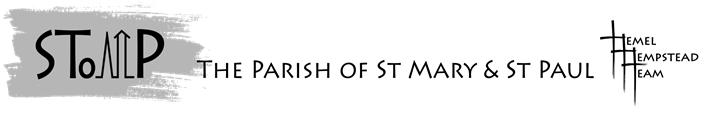 Extravaganza ’22 30th April – 2nd May 2022Information for Crafters(booking form overleaf)IntroductionTHANK YOU for taking part in our crafting and modelling weekend. A chance to demonstrate your skills and showcase your craft to a wide range of visitors. As well as that we are putting our wonderful grade 1 Norman church to use and supporting our chosen charity; Liberty Tea Rooms.  Set up, drop off & parkingWe are unable to provide dedicated parking for the more than 35 people involved each day in the event, however drop off near our hall is possible at the start of each day. We will keep an area coned off for this purpose. After you have unloaded please take your car to one of the many nearby car parks in and around the Old Town and Gadebridge Park. You can usually set up your displays the evening before if you would like and we are particularly encouraging this for Saturday’s exhibitors who can set up on Friday afternoon and then show off their skills at the Friday night preview evening.Preview evening and refreshmentsYou are invited to the preview event in the church on Friday 29th April from 7-9pm. Live music, drinks and canapés along with the official opening and launch party. Please indicate your availability on the booking form. Whilst you are exhibiting with us we will provide hot and cold refreshments at regular intervals along with a light lunch served at your stall/exhibition area. Both hall and church have toilet and kitchen facilities.Brief description of your craftWe will be compiling a brochure for the event and would like to include two or three lines and a picture 9if available) from each exhibitor. Please attach a short description of your craft and demonstration, complete with your own experience and passion for what you do, when you submit your booking form. Contact details and offers to accept commissions can be included if you want.Insurance & Security, Health & SafetyOur events and buildings are covered by public liability insurance however we cannot be responsible for personal property which you must take every effort to protect. The event will be risk assessed and subject to a Health & Safety audit but it remains the responsibility of the individual to take care at all times especially in regard of a listed building built in a different age from our own. Please look out for steps, slippery surfaces and sharp objects which may cause damage or be a hazard.  Respond RETURN the booking form, overleaf BY 5th April by post or email to:Jenny (craft co-ordinator) organicindigoleslie@gmail.comJohn – the Vicar – event organiser teamrector@hotmail.com 01442 265272or post to: Team Office, St Mary’s Church Hall, High Street, Hemel Hempstead HP1 3AEExtravaganza ’22 30th April – 2nd May 2022Craft stall/demonstration Booking Form(general information overleaf)Your craft:  ……………………………………...…… Your name: ….………………………………………………………..(please provide full name for security badge)Your telephone number:………………………………	Your e-mail address:……………………I can exhibit at the following times (please √):		SATURDAY 30th April, 10am-4pm			SUNDAY 1st May, 11.30am-4pm	MONDAY 2nd May, 10am-4pm				ALL THREE DAYSIf you book only one day, then indicate a 2nd choice as we may be full on your preferred day!My stand will have ONE/TWO/THREE people on it. (We need numbers for security and catering reasons)(delete as applicable) (print their full names for their security badge, below) NAMES:		…………………………………………………………………….		…………………………………………………………………….I have a preference to be: 	      In Church on 6 x 2 boards (provided), on top of the pews				      In Hall on 6 x 2 tables (provided), free standingI would like to set up the evening before 	Y / NThe time each demonstration will take is:…………..minutes I will demonstrate my craft once/twice during the morning and once/twice during the afternoon, once only on Sunday. orI can provide continuous demonstrations when people are at my stall as necessary(delete as applicable)I need electricity available on my stand: Y / NI will be selling products related to my demonstration: Y / NI/we will attend the preview evening at 7pm on 29th April: Y / NPrivacy Statement 		Signed………………………………………	       I agree____________________________________________________________________________________________For Office Use									 03/22 jkw